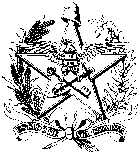 ESTADO DE SANTA CATARINA                                                     REQUERIMENTO - AFASTAMENTO TEMPORÁRIO                                                                                                               PARA AGUARDAR CONCESSÃO DE APOSENTADORIASERVIDORDIRETORIA/GERÊNCIA DA ÁREA DE LOTAÇÃO - DAR CIÊNCIASETORIAL/SECCIONAL DE GESTÃO DE PESSOASOBSERVAÇÃOMLR-21DESCRIÇÃO DO ÓRGÃO/ENTIDADE UNIVERSIDADE DO ESTADO DE SANTA CATARINA - UDESCDESCRIÇÃO DO ÓRGÃO/ENTIDADE UNIVERSIDADE DO ESTADO DE SANTA CATARINA - UDESCLOCAL DE TRABALHO (SIGLA)  CEFID MUNICÍPIO DO LOCAL DE TRABALHO8105 CPF CPF CPF CPFMATRÍCULA MATRÍCULA MATRÍCULA  DÍGITO VERIFICADOR DÍGITO VERIFICADOR VÍNCULO NOME NOME NOME NOME NOME NOME NOME NOME NOME NOME CARGO CARGO CARGO CARGO CARGO CARGO CARGO COMPETÊNCIA/FUNÇÃO COMPETÊNCIA/FUNÇÃO COMPETÊNCIA/FUNÇÃO ENDEREÇO (LOGRADOURO/Nº/COMPLEMENTO) ENDEREÇO (LOGRADOURO/Nº/COMPLEMENTO) ENDEREÇO (LOGRADOURO/Nº/COMPLEMENTO) ENDEREÇO (LOGRADOURO/Nº/COMPLEMENTO) ENDEREÇO (LOGRADOURO/Nº/COMPLEMENTO) ENDEREÇO (LOGRADOURO/Nº/COMPLEMENTO) ENDEREÇO (LOGRADOURO/Nº/COMPLEMENTO) ENDEREÇO (LOGRADOURO/Nº/COMPLEMENTO) BAIRRO BAIRROCEP       -    MUNICÍPIOMUNICÍPIOMUNICÍPIOMUNICÍPIO UFTELEFONE RESIDENCIAL(    )      TELEFONE RESIDENCIAL(    )      TELEFONE  CELULAR (    )      TELEFONE  CELULAR (    )      TELEFONE  DE CONTATO (    )      TELEFONE  DE CONTATO (    )      TELEFONE  DE CONTATO (    )       Nº PROTOCOLO DO PROCESSO DE APOSENTADORIA Nº PROTOCOLO DO PROCESSO DE APOSENTADORIA Nº PROTOCOLO DO PROCESSO DE APOSENTADORIA Nº PROTOCOLO DO PROCESSO DE APOSENTADORIA Nº PROTOCOLO DO PROCESSO DE APOSENTADORIA DATA DO PROTOCOLO    /    /      DATA DO PROTOCOLO    /    /      DATA REQUERIDA PELO SERVIDOR PARA O INÍCIO DA VIGÊNCIA DO AFASTAMENTO    /    /      DATA REQUERIDA PELO SERVIDOR PARA O INÍCIO DA VIGÊNCIA DO AFASTAMENTO    /    /      DATA REQUERIDA PELO SERVIDOR PARA O INÍCIO DA VIGÊNCIA DO AFASTAMENTO    /    /      DATA REQUERIDA PELO SERVIDOR PARA O INÍCIO DA VIGÊNCIA DO AFASTAMENTO    /    /      DATA REQUERIDA PELO SERVIDOR PARA O INÍCIO DA VIGÊNCIA DO AFASTAMENTO    /    /      DATA REQUERIDA PELO SERVIDOR PARA O INÍCIO DA VIGÊNCIA DO AFASTAMENTO    /    /      DATA REQUERIDA PELO SERVIDOR PARA O INÍCIO DA VIGÊNCIA DO AFASTAMENTO    /    /      DATA REQUERIDA PELO SERVIDOR PARA O INÍCIO DA VIGÊNCIA DO AFASTAMENTO    /    /      DATA REQUERIDA PELO SERVIDOR PARA O INÍCIO DA VIGÊNCIA DO AFASTAMENTO    /    /      DATA REQUERIDA PELO SERVIDOR PARA O INÍCIO DA VIGÊNCIA DO AFASTAMENTO    /    /      TERMO DE COMPROMISSO (Leitura Obrigatória)PELO PRESENTE, EM CONSONÂNCIA COM A LEGISLAÇÃO VIGENTE, ASSUMO O SEGUINTE COMPROMISSO:- MANTER ATUALIZADO MEU CADASTRO NO ÓRGÃO/ENTIDADE DE LOTAÇÃO, POSSIBILITANDO MINHA LOCALIZAÇÃO;- NO CASO DE DILIGÊNCIA DO PROCESSO DE APOSENTADORIA, PROVIDENCIAR A RESOLUÇÃO DA PENDÊNCIA NO PRAZO MÁXIMO DE 15 (QUINZE) DIAS A CONTAR DO RECEBIMENTO DA COMUNICAÇÃO DA DILIGÊNCIA, SENDO QUE ESTOU CIENTE QUE SERÁ BLOQUEADA MINHA REMUNERAÇÃO E INICIADA A INSTAURAÇÃO DE PROCESSO ADMINISTRATIVO DISCIPLINAR, PARA APLICAÇÃO DAS PENALIDADES PREVISTAS EM LEI;- NO CASO DE INDEFERIMENTO OU ANULAÇÃO DO PEDIDO DE APOSENTADORIA PELO IPREV OU TCE, RETORNAR AO EXERCÍCIO DAS MINHAS FUNÇÕES NO PRAZO MÁXIMO DE ATÉ 3 (TRÊS) DIAS APÓS TOMAR CIÊNCIA DO ATO DENEGATÓRIO.  ESTOU CIENTE QUE NÃO RETORNANDO ÀS FUNÇÕES NO PRAZO SERÃO CONSIDERADAS FALTAS INJUSTIFICADAS E ABERTO PROCESSO ADMINISTRATIVO DISCIPLINAR, PARA APLICAÇÃO DAS PENALIDADES LEGAIS;- AFASTAR-ME SOMENTE DEPOIS DE USUFRUÍDA AS FÉRIAS DO EXERCÍCIO E AS LICENÇAS-PRÊMIO EM ABERTO, CASO CONTRÁRIO ESTOU CIENTE DA PERDA DESTES BENEFÍCIOS. TERMO DE COMPROMISSO (Leitura Obrigatória)PELO PRESENTE, EM CONSONÂNCIA COM A LEGISLAÇÃO VIGENTE, ASSUMO O SEGUINTE COMPROMISSO:- MANTER ATUALIZADO MEU CADASTRO NO ÓRGÃO/ENTIDADE DE LOTAÇÃO, POSSIBILITANDO MINHA LOCALIZAÇÃO;- NO CASO DE DILIGÊNCIA DO PROCESSO DE APOSENTADORIA, PROVIDENCIAR A RESOLUÇÃO DA PENDÊNCIA NO PRAZO MÁXIMO DE 15 (QUINZE) DIAS A CONTAR DO RECEBIMENTO DA COMUNICAÇÃO DA DILIGÊNCIA, SENDO QUE ESTOU CIENTE QUE SERÁ BLOQUEADA MINHA REMUNERAÇÃO E INICIADA A INSTAURAÇÃO DE PROCESSO ADMINISTRATIVO DISCIPLINAR, PARA APLICAÇÃO DAS PENALIDADES PREVISTAS EM LEI;- NO CASO DE INDEFERIMENTO OU ANULAÇÃO DO PEDIDO DE APOSENTADORIA PELO IPREV OU TCE, RETORNAR AO EXERCÍCIO DAS MINHAS FUNÇÕES NO PRAZO MÁXIMO DE ATÉ 3 (TRÊS) DIAS APÓS TOMAR CIÊNCIA DO ATO DENEGATÓRIO.  ESTOU CIENTE QUE NÃO RETORNANDO ÀS FUNÇÕES NO PRAZO SERÃO CONSIDERADAS FALTAS INJUSTIFICADAS E ABERTO PROCESSO ADMINISTRATIVO DISCIPLINAR, PARA APLICAÇÃO DAS PENALIDADES LEGAIS;- AFASTAR-ME SOMENTE DEPOIS DE USUFRUÍDA AS FÉRIAS DO EXERCÍCIO E AS LICENÇAS-PRÊMIO EM ABERTO, CASO CONTRÁRIO ESTOU CIENTE DA PERDA DESTES BENEFÍCIOS. TERMO DE COMPROMISSO (Leitura Obrigatória)PELO PRESENTE, EM CONSONÂNCIA COM A LEGISLAÇÃO VIGENTE, ASSUMO O SEGUINTE COMPROMISSO:- MANTER ATUALIZADO MEU CADASTRO NO ÓRGÃO/ENTIDADE DE LOTAÇÃO, POSSIBILITANDO MINHA LOCALIZAÇÃO;- NO CASO DE DILIGÊNCIA DO PROCESSO DE APOSENTADORIA, PROVIDENCIAR A RESOLUÇÃO DA PENDÊNCIA NO PRAZO MÁXIMO DE 15 (QUINZE) DIAS A CONTAR DO RECEBIMENTO DA COMUNICAÇÃO DA DILIGÊNCIA, SENDO QUE ESTOU CIENTE QUE SERÁ BLOQUEADA MINHA REMUNERAÇÃO E INICIADA A INSTAURAÇÃO DE PROCESSO ADMINISTRATIVO DISCIPLINAR, PARA APLICAÇÃO DAS PENALIDADES PREVISTAS EM LEI;- NO CASO DE INDEFERIMENTO OU ANULAÇÃO DO PEDIDO DE APOSENTADORIA PELO IPREV OU TCE, RETORNAR AO EXERCÍCIO DAS MINHAS FUNÇÕES NO PRAZO MÁXIMO DE ATÉ 3 (TRÊS) DIAS APÓS TOMAR CIÊNCIA DO ATO DENEGATÓRIO.  ESTOU CIENTE QUE NÃO RETORNANDO ÀS FUNÇÕES NO PRAZO SERÃO CONSIDERADAS FALTAS INJUSTIFICADAS E ABERTO PROCESSO ADMINISTRATIVO DISCIPLINAR, PARA APLICAÇÃO DAS PENALIDADES LEGAIS;- AFASTAR-ME SOMENTE DEPOIS DE USUFRUÍDA AS FÉRIAS DO EXERCÍCIO E AS LICENÇAS-PRÊMIO EM ABERTO, CASO CONTRÁRIO ESTOU CIENTE DA PERDA DESTES BENEFÍCIOS. TERMO DE COMPROMISSO (Leitura Obrigatória)PELO PRESENTE, EM CONSONÂNCIA COM A LEGISLAÇÃO VIGENTE, ASSUMO O SEGUINTE COMPROMISSO:- MANTER ATUALIZADO MEU CADASTRO NO ÓRGÃO/ENTIDADE DE LOTAÇÃO, POSSIBILITANDO MINHA LOCALIZAÇÃO;- NO CASO DE DILIGÊNCIA DO PROCESSO DE APOSENTADORIA, PROVIDENCIAR A RESOLUÇÃO DA PENDÊNCIA NO PRAZO MÁXIMO DE 15 (QUINZE) DIAS A CONTAR DO RECEBIMENTO DA COMUNICAÇÃO DA DILIGÊNCIA, SENDO QUE ESTOU CIENTE QUE SERÁ BLOQUEADA MINHA REMUNERAÇÃO E INICIADA A INSTAURAÇÃO DE PROCESSO ADMINISTRATIVO DISCIPLINAR, PARA APLICAÇÃO DAS PENALIDADES PREVISTAS EM LEI;- NO CASO DE INDEFERIMENTO OU ANULAÇÃO DO PEDIDO DE APOSENTADORIA PELO IPREV OU TCE, RETORNAR AO EXERCÍCIO DAS MINHAS FUNÇÕES NO PRAZO MÁXIMO DE ATÉ 3 (TRÊS) DIAS APÓS TOMAR CIÊNCIA DO ATO DENEGATÓRIO.  ESTOU CIENTE QUE NÃO RETORNANDO ÀS FUNÇÕES NO PRAZO SERÃO CONSIDERADAS FALTAS INJUSTIFICADAS E ABERTO PROCESSO ADMINISTRATIVO DISCIPLINAR, PARA APLICAÇÃO DAS PENALIDADES LEGAIS;- AFASTAR-ME SOMENTE DEPOIS DE USUFRUÍDA AS FÉRIAS DO EXERCÍCIO E AS LICENÇAS-PRÊMIO EM ABERTO, CASO CONTRÁRIO ESTOU CIENTE DA PERDA DESTES BENEFÍCIOS. TERMO DE COMPROMISSO (Leitura Obrigatória)PELO PRESENTE, EM CONSONÂNCIA COM A LEGISLAÇÃO VIGENTE, ASSUMO O SEGUINTE COMPROMISSO:- MANTER ATUALIZADO MEU CADASTRO NO ÓRGÃO/ENTIDADE DE LOTAÇÃO, POSSIBILITANDO MINHA LOCALIZAÇÃO;- NO CASO DE DILIGÊNCIA DO PROCESSO DE APOSENTADORIA, PROVIDENCIAR A RESOLUÇÃO DA PENDÊNCIA NO PRAZO MÁXIMO DE 15 (QUINZE) DIAS A CONTAR DO RECEBIMENTO DA COMUNICAÇÃO DA DILIGÊNCIA, SENDO QUE ESTOU CIENTE QUE SERÁ BLOQUEADA MINHA REMUNERAÇÃO E INICIADA A INSTAURAÇÃO DE PROCESSO ADMINISTRATIVO DISCIPLINAR, PARA APLICAÇÃO DAS PENALIDADES PREVISTAS EM LEI;- NO CASO DE INDEFERIMENTO OU ANULAÇÃO DO PEDIDO DE APOSENTADORIA PELO IPREV OU TCE, RETORNAR AO EXERCÍCIO DAS MINHAS FUNÇÕES NO PRAZO MÁXIMO DE ATÉ 3 (TRÊS) DIAS APÓS TOMAR CIÊNCIA DO ATO DENEGATÓRIO.  ESTOU CIENTE QUE NÃO RETORNANDO ÀS FUNÇÕES NO PRAZO SERÃO CONSIDERADAS FALTAS INJUSTIFICADAS E ABERTO PROCESSO ADMINISTRATIVO DISCIPLINAR, PARA APLICAÇÃO DAS PENALIDADES LEGAIS;- AFASTAR-ME SOMENTE DEPOIS DE USUFRUÍDA AS FÉRIAS DO EXERCÍCIO E AS LICENÇAS-PRÊMIO EM ABERTO, CASO CONTRÁRIO ESTOU CIENTE DA PERDA DESTES BENEFÍCIOS. TERMO DE COMPROMISSO (Leitura Obrigatória)PELO PRESENTE, EM CONSONÂNCIA COM A LEGISLAÇÃO VIGENTE, ASSUMO O SEGUINTE COMPROMISSO:- MANTER ATUALIZADO MEU CADASTRO NO ÓRGÃO/ENTIDADE DE LOTAÇÃO, POSSIBILITANDO MINHA LOCALIZAÇÃO;- NO CASO DE DILIGÊNCIA DO PROCESSO DE APOSENTADORIA, PROVIDENCIAR A RESOLUÇÃO DA PENDÊNCIA NO PRAZO MÁXIMO DE 15 (QUINZE) DIAS A CONTAR DO RECEBIMENTO DA COMUNICAÇÃO DA DILIGÊNCIA, SENDO QUE ESTOU CIENTE QUE SERÁ BLOQUEADA MINHA REMUNERAÇÃO E INICIADA A INSTAURAÇÃO DE PROCESSO ADMINISTRATIVO DISCIPLINAR, PARA APLICAÇÃO DAS PENALIDADES PREVISTAS EM LEI;- NO CASO DE INDEFERIMENTO OU ANULAÇÃO DO PEDIDO DE APOSENTADORIA PELO IPREV OU TCE, RETORNAR AO EXERCÍCIO DAS MINHAS FUNÇÕES NO PRAZO MÁXIMO DE ATÉ 3 (TRÊS) DIAS APÓS TOMAR CIÊNCIA DO ATO DENEGATÓRIO.  ESTOU CIENTE QUE NÃO RETORNANDO ÀS FUNÇÕES NO PRAZO SERÃO CONSIDERADAS FALTAS INJUSTIFICADAS E ABERTO PROCESSO ADMINISTRATIVO DISCIPLINAR, PARA APLICAÇÃO DAS PENALIDADES LEGAIS;- AFASTAR-ME SOMENTE DEPOIS DE USUFRUÍDA AS FÉRIAS DO EXERCÍCIO E AS LICENÇAS-PRÊMIO EM ABERTO, CASO CONTRÁRIO ESTOU CIENTE DA PERDA DESTES BENEFÍCIOS. TERMO DE COMPROMISSO (Leitura Obrigatória)PELO PRESENTE, EM CONSONÂNCIA COM A LEGISLAÇÃO VIGENTE, ASSUMO O SEGUINTE COMPROMISSO:- MANTER ATUALIZADO MEU CADASTRO NO ÓRGÃO/ENTIDADE DE LOTAÇÃO, POSSIBILITANDO MINHA LOCALIZAÇÃO;- NO CASO DE DILIGÊNCIA DO PROCESSO DE APOSENTADORIA, PROVIDENCIAR A RESOLUÇÃO DA PENDÊNCIA NO PRAZO MÁXIMO DE 15 (QUINZE) DIAS A CONTAR DO RECEBIMENTO DA COMUNICAÇÃO DA DILIGÊNCIA, SENDO QUE ESTOU CIENTE QUE SERÁ BLOQUEADA MINHA REMUNERAÇÃO E INICIADA A INSTAURAÇÃO DE PROCESSO ADMINISTRATIVO DISCIPLINAR, PARA APLICAÇÃO DAS PENALIDADES PREVISTAS EM LEI;- NO CASO DE INDEFERIMENTO OU ANULAÇÃO DO PEDIDO DE APOSENTADORIA PELO IPREV OU TCE, RETORNAR AO EXERCÍCIO DAS MINHAS FUNÇÕES NO PRAZO MÁXIMO DE ATÉ 3 (TRÊS) DIAS APÓS TOMAR CIÊNCIA DO ATO DENEGATÓRIO.  ESTOU CIENTE QUE NÃO RETORNANDO ÀS FUNÇÕES NO PRAZO SERÃO CONSIDERADAS FALTAS INJUSTIFICADAS E ABERTO PROCESSO ADMINISTRATIVO DISCIPLINAR, PARA APLICAÇÃO DAS PENALIDADES LEGAIS;- AFASTAR-ME SOMENTE DEPOIS DE USUFRUÍDA AS FÉRIAS DO EXERCÍCIO E AS LICENÇAS-PRÊMIO EM ABERTO, CASO CONTRÁRIO ESTOU CIENTE DA PERDA DESTES BENEFÍCIOS. TERMO DE COMPROMISSO (Leitura Obrigatória)PELO PRESENTE, EM CONSONÂNCIA COM A LEGISLAÇÃO VIGENTE, ASSUMO O SEGUINTE COMPROMISSO:- MANTER ATUALIZADO MEU CADASTRO NO ÓRGÃO/ENTIDADE DE LOTAÇÃO, POSSIBILITANDO MINHA LOCALIZAÇÃO;- NO CASO DE DILIGÊNCIA DO PROCESSO DE APOSENTADORIA, PROVIDENCIAR A RESOLUÇÃO DA PENDÊNCIA NO PRAZO MÁXIMO DE 15 (QUINZE) DIAS A CONTAR DO RECEBIMENTO DA COMUNICAÇÃO DA DILIGÊNCIA, SENDO QUE ESTOU CIENTE QUE SERÁ BLOQUEADA MINHA REMUNERAÇÃO E INICIADA A INSTAURAÇÃO DE PROCESSO ADMINISTRATIVO DISCIPLINAR, PARA APLICAÇÃO DAS PENALIDADES PREVISTAS EM LEI;- NO CASO DE INDEFERIMENTO OU ANULAÇÃO DO PEDIDO DE APOSENTADORIA PELO IPREV OU TCE, RETORNAR AO EXERCÍCIO DAS MINHAS FUNÇÕES NO PRAZO MÁXIMO DE ATÉ 3 (TRÊS) DIAS APÓS TOMAR CIÊNCIA DO ATO DENEGATÓRIO.  ESTOU CIENTE QUE NÃO RETORNANDO ÀS FUNÇÕES NO PRAZO SERÃO CONSIDERADAS FALTAS INJUSTIFICADAS E ABERTO PROCESSO ADMINISTRATIVO DISCIPLINAR, PARA APLICAÇÃO DAS PENALIDADES LEGAIS;- AFASTAR-ME SOMENTE DEPOIS DE USUFRUÍDA AS FÉRIAS DO EXERCÍCIO E AS LICENÇAS-PRÊMIO EM ABERTO, CASO CONTRÁRIO ESTOU CIENTE DA PERDA DESTES BENEFÍCIOS. TERMO DE COMPROMISSO (Leitura Obrigatória)PELO PRESENTE, EM CONSONÂNCIA COM A LEGISLAÇÃO VIGENTE, ASSUMO O SEGUINTE COMPROMISSO:- MANTER ATUALIZADO MEU CADASTRO NO ÓRGÃO/ENTIDADE DE LOTAÇÃO, POSSIBILITANDO MINHA LOCALIZAÇÃO;- NO CASO DE DILIGÊNCIA DO PROCESSO DE APOSENTADORIA, PROVIDENCIAR A RESOLUÇÃO DA PENDÊNCIA NO PRAZO MÁXIMO DE 15 (QUINZE) DIAS A CONTAR DO RECEBIMENTO DA COMUNICAÇÃO DA DILIGÊNCIA, SENDO QUE ESTOU CIENTE QUE SERÁ BLOQUEADA MINHA REMUNERAÇÃO E INICIADA A INSTAURAÇÃO DE PROCESSO ADMINISTRATIVO DISCIPLINAR, PARA APLICAÇÃO DAS PENALIDADES PREVISTAS EM LEI;- NO CASO DE INDEFERIMENTO OU ANULAÇÃO DO PEDIDO DE APOSENTADORIA PELO IPREV OU TCE, RETORNAR AO EXERCÍCIO DAS MINHAS FUNÇÕES NO PRAZO MÁXIMO DE ATÉ 3 (TRÊS) DIAS APÓS TOMAR CIÊNCIA DO ATO DENEGATÓRIO.  ESTOU CIENTE QUE NÃO RETORNANDO ÀS FUNÇÕES NO PRAZO SERÃO CONSIDERADAS FALTAS INJUSTIFICADAS E ABERTO PROCESSO ADMINISTRATIVO DISCIPLINAR, PARA APLICAÇÃO DAS PENALIDADES LEGAIS;- AFASTAR-ME SOMENTE DEPOIS DE USUFRUÍDA AS FÉRIAS DO EXERCÍCIO E AS LICENÇAS-PRÊMIO EM ABERTO, CASO CONTRÁRIO ESTOU CIENTE DA PERDA DESTES BENEFÍCIOS. TERMO DE COMPROMISSO (Leitura Obrigatória)PELO PRESENTE, EM CONSONÂNCIA COM A LEGISLAÇÃO VIGENTE, ASSUMO O SEGUINTE COMPROMISSO:- MANTER ATUALIZADO MEU CADASTRO NO ÓRGÃO/ENTIDADE DE LOTAÇÃO, POSSIBILITANDO MINHA LOCALIZAÇÃO;- NO CASO DE DILIGÊNCIA DO PROCESSO DE APOSENTADORIA, PROVIDENCIAR A RESOLUÇÃO DA PENDÊNCIA NO PRAZO MÁXIMO DE 15 (QUINZE) DIAS A CONTAR DO RECEBIMENTO DA COMUNICAÇÃO DA DILIGÊNCIA, SENDO QUE ESTOU CIENTE QUE SERÁ BLOQUEADA MINHA REMUNERAÇÃO E INICIADA A INSTAURAÇÃO DE PROCESSO ADMINISTRATIVO DISCIPLINAR, PARA APLICAÇÃO DAS PENALIDADES PREVISTAS EM LEI;- NO CASO DE INDEFERIMENTO OU ANULAÇÃO DO PEDIDO DE APOSENTADORIA PELO IPREV OU TCE, RETORNAR AO EXERCÍCIO DAS MINHAS FUNÇÕES NO PRAZO MÁXIMO DE ATÉ 3 (TRÊS) DIAS APÓS TOMAR CIÊNCIA DO ATO DENEGATÓRIO.  ESTOU CIENTE QUE NÃO RETORNANDO ÀS FUNÇÕES NO PRAZO SERÃO CONSIDERADAS FALTAS INJUSTIFICADAS E ABERTO PROCESSO ADMINISTRATIVO DISCIPLINAR, PARA APLICAÇÃO DAS PENALIDADES LEGAIS;- AFASTAR-ME SOMENTE DEPOIS DE USUFRUÍDA AS FÉRIAS DO EXERCÍCIO E AS LICENÇAS-PRÊMIO EM ABERTO, CASO CONTRÁRIO ESTOU CIENTE DA PERDA DESTES BENEFÍCIOS. DATA    /    /      DATA    /    /      ASSINATURA ASSINATURA ASSINATURA ASSINATURA ASSINATURA ASSINATURA ASSINATURA ASSINATURA DATA CARIMBO E ASSINATURA DATA DO PROTOCOLO DO PROCESSO DE APOSENTADORIA NO IPREV (SE HOUVER) DATA DO PROTOCOLO DO PROCESSO DE APOSENTADORIA NO IPREV (SE HOUVER) REGISTRO DE DILIGÊNCIAS (PENDÊNCIAS) (1) REGISTRO DE DILIGÊNCIAS (PENDÊNCIAS) (1) DATA CARIMBO E ASSINATURA DESPACHO DEFERIDO   INDEFERIDO CONSIDERAÇÕESDATACARIMBO E ASSINATURA(1) CAMPO DESTINADO AO REGISTRO DE DILIGÊNCIAS, ISTO É, PENDÊNCIAS OCORRIDAS QUE PREJUDICAM A CONTINUIDADE E DESPACHO DA SOLICITAÇÃO/PROCESSO.